Prophecy						Theme: Tribulation PeriodJ.Doug Neumann, Teacher				Subject: “The Bible Basis for the Belief								Of the Tribulation Period”The Bible Student will master Bible prophecy and understand these significant subjects:I. THE DAY OF THE LORD	A. Time Areas Within the Day of the Lord		1. Scofield Reference Bible, pg 1349		            Begins with the return of Christ to the earth through after the millennium.		2.. HA Ironside: Tribulation Through the Millennium			Study Verses - Isaiah 2:12; 13:6,9   Ezekiel 13:5; 30:3				Joel 1:15; 2:1,11,31; 3:14   Amos 5:18, 20     Obadiah 15     						Zechariah 14:1-4     Malachi 4:5   Acts 2:20      I Thess. 5:2				ll Thess. 2:2     ll Peter 3:10	The Day of the Lord is that extended Period of time beginning with God’s dealing with Israel after the rapture of the Church and extending through the millennium age.	B. The Events of the Day of the Lord		This “Day of the Lord” includes these areas of prophecy:			1. The Tribulation Period				The Apostacy and false religious systems				The Political power and covenant with Israel				The Campaign of Armageddon			2. The Return of Jesus Christ – Kings of Kings and Lord of Lords			3. The resurrection of OT and tribulation saints			4. The restoration of Israel and the Millennium			5. The Final Revolt of Satan			6. The Great White Throne JudgementII. THE TRIBULATION PERIOD	A. The Nature of this Period		Study Verses – Isaiah 2:19; 24:1,3,6,19-21; 26:20,21   Jer. 30:7   Daniel 9:27; 12:1		 	Joel 1:15   Zeph. 1:14,15; 18   Matt. 24:21-22   Luke 21:25,26   I Thess. 5:3	   From these verses, list the adjectives describing this time:	B. The Source of the Tribulation Period	   We must also distinguish the “tribulations”		1. Tribulations Today: John 16:33   Romans 5:3		2. Tribulation Time: Identified by the Bible Writers as a time period			tribulations today execute God’s will			tribulation period executes God’s wrath	C. The Purpose of the Tribulation Period		1. To prepare the Nation Israel for her Messiah   Jer. 30:7		    A Jewish national conversion   Mal. 4:5-6   Rev. 7:1-8		2. To pour out judgment upon unbelieving men and nations			Isaiah 26:21   II Thess. 2:12	D. The Time of the Tribulation Period		A study of Daniel’s Seventy Weeks	See Page 2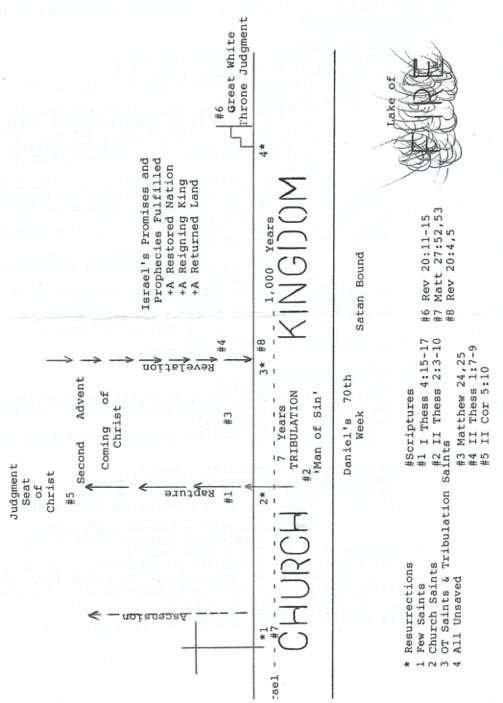 